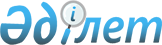 О переименовании улиц и присвоении наименования новой улице Энергетического сельского округаРешение акима Энергетического сельского округа Илийского района Алматинской области от 27 августа 2018 года № 3. Зарегистрировано Департаментом юстиции Алматинской области 11 сентября 2018 года № 4826
      В соответствии с подпунктом 4) статьи 14 Закона Республики Казахстан от 8 декабря 1993 года "Об административно-территориальном устройстве Республики Казахстан", с учетом мнения населения Энергетического сельского округа и на основании заключения Алматинской областной ономастической комиссии 26 марта 2018 года, аким Энергетического сельского округа, Илийского района РЕШИЛ:
      1. Переименовать следующие улицы Энергетического сельского округа:
      1) улицу "Калинин" в улицу "Жеруйык", расположенной на востоке поселка Отеген батыр;
      2) улицу "Космонавтов" в улицу "Байконыр", улицу "Луговая" в улицу "Достык", улицу "Мир" в улицу "Бейбитшилик", улицу "Молодежная" в улицу "Байтерек", улицу "Садовая" в улицу "Егемендик", улицу "Центральная" в улицу "Шугыла", расположенных на востоке поселка Покровка;
      3) улицу "70 лет ВЛКСМ" в улицу "Коктобе", улицу "Советская" в улицу "Бирлик", улицу "Стройтельная" в улицу "Алтын орда", расположенных на востоке микрорайона "Арман".
      2. Присвоить новой улице "Манас", расположенной на востоке микрорайона "Гулдер" Энергетического сельского округа.
      3. Контроль за исполнением настоящего решения оставляю за собой.
      4. Настоящее решение вступает в силу со дня государственной регистрации в органах юстиции и вводится в действие по истечении десяти календарных дней после дня его первого официального опубликования.
					© 2012. РГП на ПХВ «Институт законодательства и правовой информации Республики Казахстан» Министерства юстиции Республики Казахстан
				
      Аким Энергетического сельского округа 

С. Закиржанов
